Hundred Chart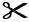 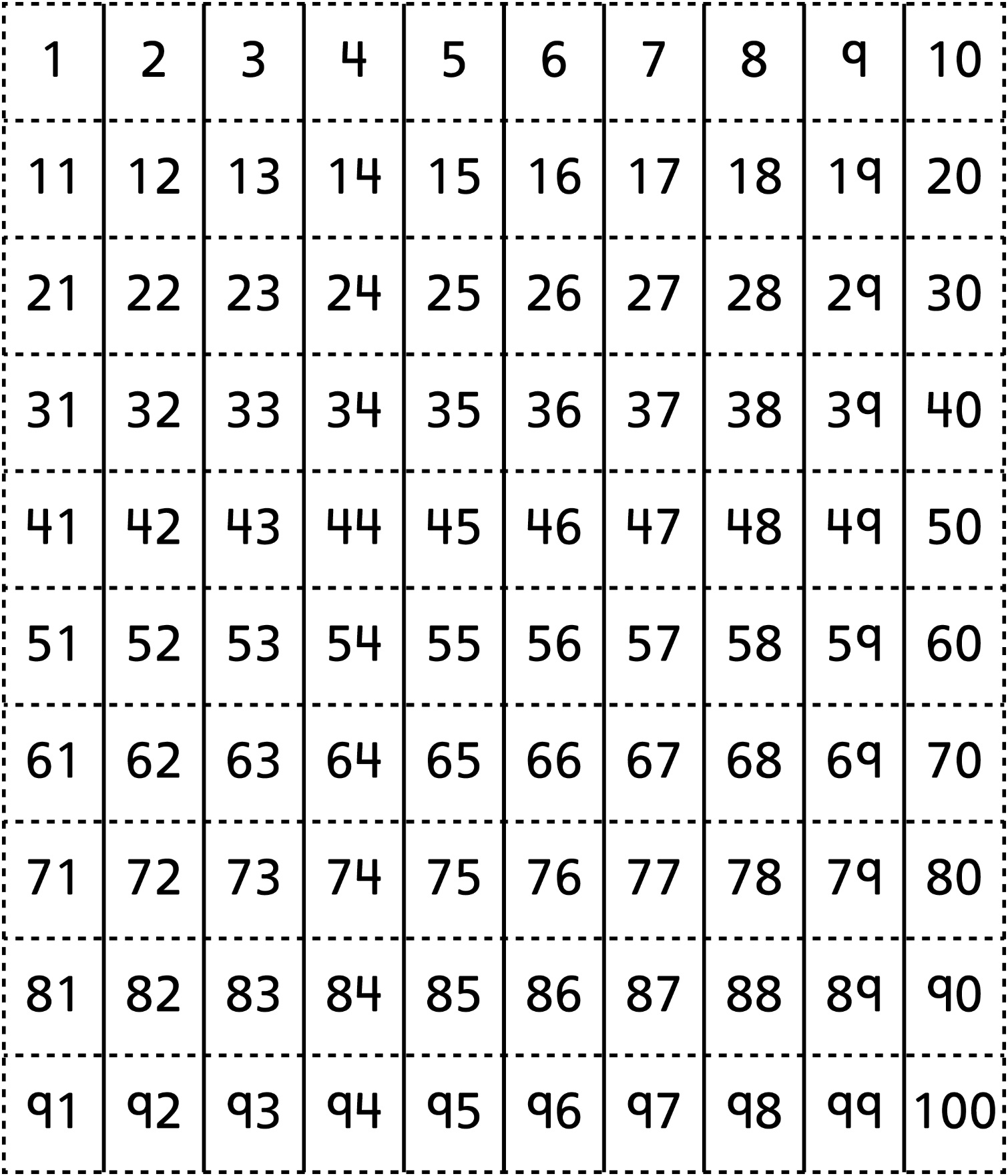 Hundred Chart (101–200)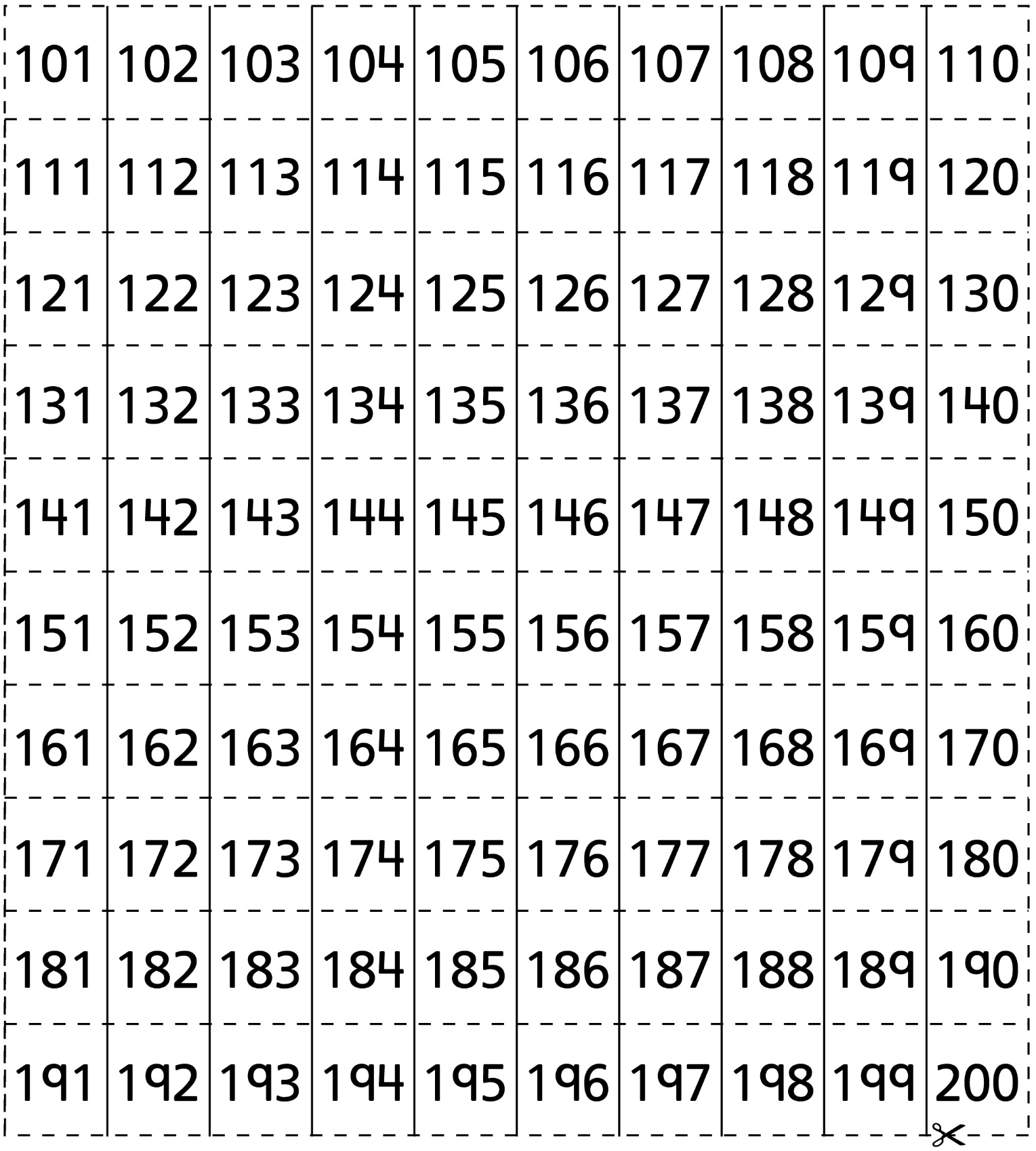 